Štylizované motívy krajiny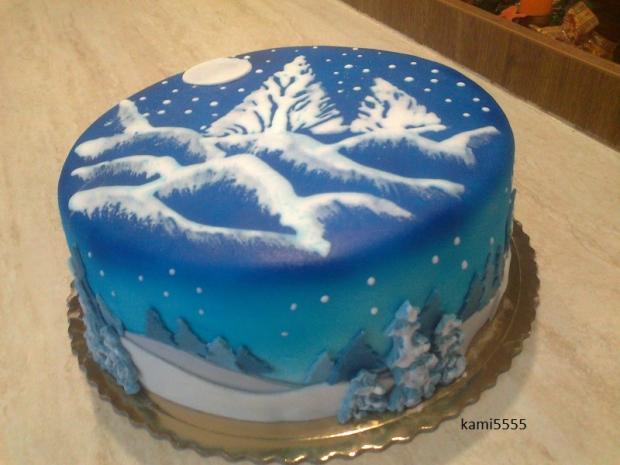 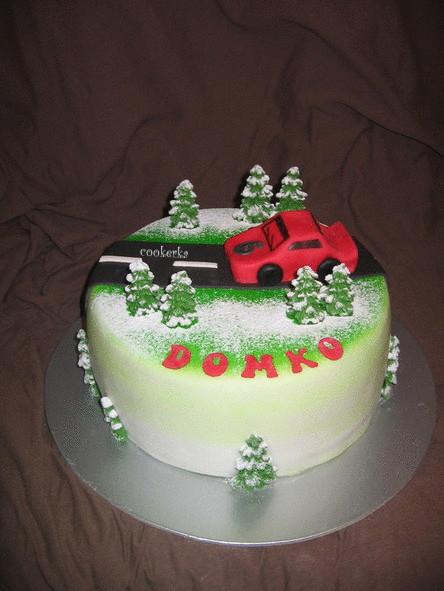 